VZOR - SOUDKYNĚ se staví do role vykonavatele nad Vaším jménem a tělem do doby, než si jasně nárokujete svoje jméno, tělo, duši a mysl. Dejte ji vědět, že víte, že státní zástupce je správcem Vaši občanské důvěry a žalobcem u Soudu, a proto ať doloží ověřené kopie zřizovacích listin, jmenování. Dávám možnost soudkyni před soudem se zachovat čestně ...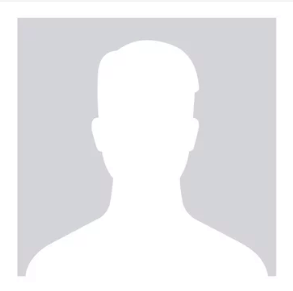 (nelepit 		muž, :rudolf:vávra                     -korunovou	Ulice [123]známku a 	[999 99]  Město   (napsat rukou modrou barvou)červený otiskpalce)	k rukám soudkyně: JUDr. Daniela ReifováObvodní soud pro Prahu 2Francouzská 808/19, 120 00 Praha 2 D-U-N-S®: 496584744 IČO: 00024392, ID datové schránky: eksab3e rok jmenování: 1992 E-mail: podatelna@osoud.pha2.justice.cz web: https://justice.cz/web/obvodni-soud-pro-prahu-2	Výpovědní lhůta:  18.6.2024Referenční číslo: R5/2024Datum: 10.6.2024Dlužníci:Mgr. Tomáš Svoboda, -  Obvodní státní zastupitelství pro Prahu 2, tel 224261325Zasláno doporučeně s dodejkou pod číslem: RR___________________CZČíslo doplněno před pracovnicí České pošty, jakožto důkaz o vložení a existenci dokumentuVĚC: Doložení pochybnosti kolem správcovství a obžaloby 6T|7/2024  státního zástupce Mgr. Tomáše Svobody nad osobou, právní fikcí Ing. Rudolfem Vávrou, nerespektování přirozených a rodových práv muže :rudolfa:vávry. a Generální plná moc muže :rudolfa:vávry..JUDr. Daniela Reifová byla již víckrát zdvořile upozorněna, a proto se očekává on ženy :daniely:reifové. spravedlivé, čestné, včasné konání a informovaní muže :rudolfa:vávry o postoji JUDr. Daniely Reifové v celé věci.Dne 10. června 2024 bylo doporučeně s dodejkou pod číslem  RR___________________CZ posláno psaní k rukám žalobce Mgr. Tomáše Svobody a to ve věci "Doložení Oficiálně ověřené kopie Zřizovací listiny Městského státního zastupitelství a Doložení na základě jakých oprávnění si tzv. žalobce Mgr. Tomáš Svoboda nárokuje správcovství nad osobou Rudolfem Vávrou a Generální plná moc muže :rudolfa:vávry." Kde se požaduje od dlužníka, údajného státního zástupce a žalobce Mgr. Tomáše Svobody:Doložení oficiálně ověřené kopie zřizovací listiny Městského státního zastupitelství v Praze a ověřené kopie zřizovací listiny Obvodního státního zastupitelství pro Prahu 2.Doložení oficiálně ověřené kopie o jmenování Mgr. Tomáše Svobody do funkce obvodního státního zástupce pro Prahu 2.Ztotožnění státního zástupce, žalobce Mgr. Tomáše Svobody, s ohledem na § 79, zákona č. 99/1963 Sb.Důkaz č. R6 -  podvod, Městské státní zastupitelství v Praze vedeno jako obchodní společnost u Dun&Bradstreet a žádná registrace obvodních státních zastupitelství pro Prahu 2 v RESuNejčastější užívané vyvratitelné domněnky v zákonech jsou – zřizuje se, považuje se, rozumí se, má se za to a podobná zavádějící slovní spojení, kde není jasně definováno, kdo skutečně něco zřizuje, kdo přesně má něco považovat, kdo má něčemu rozumět, kdo přesně má mít něco za to či ono a podobně. Výklad takovýchto ustanovení je pak více významový a tedy klamavý.Dle zákona č. 283/1993 Sb., o státních zastupitelství § 1 (1) Zřizuje se státní zastupitelství jako soustava úřadů státu, určených k zastupování státu při ochraně veřejného zájmu ve věcech svěřených zákonem do působnosti státního zastupitelství. Pouhá zmínka v zákoně o státním zastupitelství jakožto organizační složce státu není žádným důkazem jakékoliv existence a pokud navenek státní zastupitelství vystupují jako nějaké právnické osoby, které uplatňují nějaké pravomoci, musí existovat oficiální zřizovací listina, která je pro organizační složky státu povinná nebo jiný oficiální důkaz o zřízení. Státní zastupitelství je pouhou organizační složkou státu, která musí být zřízena na základě zřizovací listiny dle zákona 219/2000 Sb. a dle vyhlášky 62/2001 Sb. je v § 2 jasně stanoveno, co musí zřizovací listina obsahovat. Zřizovací listina organizační složky musí obsahovat:a) označení zřizovatele včetně uvedení identifikačního čísla osoby,b) název a sídlo organizační složky,c) den, měsíc a rok vzniku organizační složky,d) určení doby, na kterou se organizační složka zřizuje, popřípadě údaj, že se zřizuje na dobu neurčitou,e) stanovení účelu, pro který se organizační složka zřizuje, a tomu odpovídajícího předmětu činnosti organizační složky,f) určení majetku, který zřizovatel svěřuje organizační složce při jejím zřízení,g) organizační uspořádání zřizované organizační složky anebo ustanovení, že organizační uspořádání organizační složky určí její vedoucí,h) funkční označení vedoucího organizační složky.Stejně tak existuje oficiální zahraniční veřejný registr od společnosti Dun&Bradstreet, která vede seznam obchodních korporací. V tomto oficiálním registru po zadání názvu Městské státní zastupitelství v Praze, se zobrazí registrace s D-U-N-S číslem: 496700126, viz "Důkaz č. R6" - https://www.dnb.com/de-de/upik-en.html.Doložení důkazů k č. R6Žádám všechny výše uvedené dlužníky o vyvracení, hmatatelným důkazem, faktu, že  Městské státní zastupitelství v Praze je vedeno jako pouhá obchodní korporace v oficiálním zahraničním registru společnosti Dun&Bradstreet.Zároveň žádám všechny výše uvedené dlužníky o zákon, který umožňuje, aby společnost, která je registrovaná v zahraničí jako obchodní společnost, ale zároveň vystupuje jako orgán veřejné moci v České republice, mohla podnikat na území mimo Českou republiku. Popřením faktu, že Městské státní zastupitelství v Praze je registrováno v oficiálním zahraničním registru jako obchodní společnost, budou popřeny rovněž všechny oficiální registry v České republice včetně statistického úřadu, kde je Městské státní zastupitelství v Praze zaregistrováno. Proto opětovně požaduji od všech výše uvedených dlužníků státní správy o doložení ověřené kopie zřizovací listiny Městského státního zastupitelství v Praze a ověřené kopie zřizovací listiny Obvodního státního zastupitelství pro Prahu 2. Dále žádám o vysvětlení, proč žádné obvodní státní zastupitelstvo pro Prahu, které je organizační složkou státu, není vedeno v oficiálním registru ekonomických subjektů a proč nemá zřízené své IČO a není vidět v  Administrativním registru ekonomických subjektů, v tzv. ARESU, když spravuje jménem občana korpus majetku, tak musí dle zákona o účetnictví vést o tom účetní záznamy. Městské státní zastupitelství v Praze je vidět v tomto ekonomickém registru.Důkaz č. R7 - podvod, aby žena či muž uvěřil, že je osobaPodvod je úmyslné klamání. Podvod je tedy úmyslné zatajení známé pravdy s cílem uvést v omyl nebo podvést. "Podvádět" tedy znamená přimět muže nebo ženu, aby uvěřili něčemu, co je nepravdivé, uvést je v omyl a oklamat je (Kán.1753).Doložení důkazu č. R7  Dne 29.1.2024 Mgr. Tomáš Svoboda, obvodní státní zástupce pro Prahu 2, dále značen jako "Žalobce", podepsal Obžalobu 6T|7/2024, která je dále označována jako "Obžaloba". Na Obžalobě je  vedeno označení 1ZT 136/2023 - 126.Tato Obžaloba obžalovává jen dle soukromého práva, dle §1 z. č. 99/1963 Sb., Občanského soudního řádu, tedy obžalovává korpus majetku, tělo, právní fikci, osobu Rudolfa Vávru, narozeného ................................. v ........................................, bytem ............................................................................. dále veden jen jako "Obžalovaný".Zástupci policii předali spis Obžalovaného státnímu zástupci Mgr. Tomáši Svobodovi, tím se Mgr. Svoboda stal správcem případu. Tím jak Mgr. Tomáš Svoboda podepsal Obžalobu se stal již výše uvedeným Žalobcem, a to Žalobcem proti tělu a jménu osoby, právní fikce Rudolfa Vávry, již výše zmíněný Obžalovaný. Obžalovaný je vedený v soukromém registru korporace ČR. Dne 30.01.2024 byla Obžaloba doručena a přijata na Obvodním soudu pro Prahu 2, který je veden jako "Soud". Tento Soud má IČO: 00024392 a má mezinárodní obchodní identifikaci, vedenou pod číslem D-U-N-S®: 496584744. Na soud dorazila Obžaloba, respektive obchodní objednávka, kterou začala k neznámému datu řešit JUDr. Daniela Reifová, dále jen označována jako "Soudkyně", která byla přidělena role vykonavatele nad jménem, korpusem majetku, tedy tělem, právní fikcí, osobou Rudolfem Vávrou a to dle §1 z. č. 99/1963 Sb., Občanského soudního řádu, který degradoval z práva na soukromé právo.Žalovaný i Obžalovaný jsou subjekty práva. Jasně oznamuji, že jen já muž :rudolf:vávra. mám svoji Generální plnou moc se svoji právní fikcí, osobou Rudolfem Vávrou a všemi obdobami jeho jména, dále jen "Moc". U této notářsky ověřené Moci je ověřena pouze občanská identita pomocí dvou svědků v rámci korporace ČR a vedena pod pořadovým číslem ........................, notářem ................................................................... v ......................................,, kde ověřil pouze podpis osoby, kdy ve skutečnosti se podepisoval muž :rudolf:vávra., který tak uplatnil svoje přirozená a rodová práva, které mu ovšem nebyly zcela přiznány. V době notářského ověření osoba Ing. Rudolf Vávra neměla platný občanský průkaz, řidičský průkaz ani pas a svědkyně pavla z rodu svobodných, pavla  nováková písemně dosvědčila živý status muže :rudolfa:, který je také notářsky ověřen. Notářsky ověřená Generální plná moc je součástí tohoto podání a je vedena jako "Důkaz č. R2". Proto, ať Žalobce vyvrátí do konce výpovědní lhůty "Důkaz č. R2" oficiálním právoplatným doložením na základě jakých oprávnění či listin, si nárokuje správcovství nad osobou Rudolfem Vávrou. a posléze figuruje i jako Žalobce nad Obžalovaným. Pokud takové doložení nepředloží, tak se bere že žádné nikdy neměl, nemá a nebude mít.Dále, ať se Žalobce ztotožní dle § 79 zákona č. 99/1963 Sb., Občanského soudního řádu a doloží, že Žalobce jako muž může vykonávat funkci správcovství nad jiným mužem či ženou; zda Žalobce může vykonávat správcovství nad mužem, který mu nedal souhlas, na základě toho, že Žalobce neprokázal svoji spravedlivost, čestnost, důvěru; zda může Žalobce vykonávat správcovství nad mužem, který si jasně nárokuje své jméno, tělo, mysl a duši.Působili správce Mgr. Tomáš Svoboda v rámci úřadu či státního zastupitelstva, tak také doložení Oficiálních zřizovacích listin pro dané zastupitelstvo a doložení toho, že Mgr. Tomáš Svoboda může rozhodovat o ženě či muži v rámci tohoto úřadu či státního zastupitelství, které zastupuje, aby tak doložil svůj status plně a celistvě a vyvrátil pochybnosti co panují kolem osoby Mgr. Tomáš Svoboda. Pochybnosti, které kolují kolem jeho správcovství jakožto údajného státního zástupce Mgr. Tomáše Svobody, který si nárokuje správcovství nad občanskou důvěrou osoby Rudolfa Vávry.UPOZORŇUJI, že odmítám jakýkoliv Trestní příkaz, či Vyvěšení na vyvěšení na soudě, protože nejsem korporátní osoba a jako muž nepodléhám vašemu obchodnímu právu, nikdy jsem nebyl, nejsem a nebudu váš majetek.Obecně platí, že v soukromém právu musí i Mgr. Tomáš Svoboda předložit oficiální, ověřenou smlouvu, že může oprávněně nakládat s majetkem, korpusem majetku v korporaci Česká republika. Česká republika je dle Úřadu vlády územní veřejnoprávní korporace viz. "Důkaz č.R4". Domněnky ani citace zákona nikoho nikdy, ani vás pane Žalobce nejmenovali, ale konkrétní osoby ano. Je zde domněnka, že vaše jmenování by mělo být i v souladu s "Důkazem č.R5" - Ministerstvo obrany, Tychonova 1, Praha 6 - Hradčany, 160 01, Kancelář ministryně obrany: Mgr. Roman Hrabačka, ředitel, v Praze dne 28. listopadu 2022, Čj. MO 510863/2022-8694, Sp. zn. SpMO 58581/2022-8694, které na straně 4. píše, citují "...vychází mimo jiné z mezinárodněprávně uznané skutečnosti, že československý stát od svého vzniku v roce 1918 nepřestal nikdy existovat ..." konec citace. Východní blok a státy ČSSR, SSSR, Jugoslávie se "rozpadly podvodem", ale nezanikly. Trestní příkaz § 314e, trestního řádu č. 141/1961 Sb. ani případné vyvěšení na úřední desce dle zákona 99/1963 Sb., Občanského soudního řádu,  § 50l (2) Stanoví-li zákon, že na úřední desce soudu má být vyvěšena výzva nebo sdělení, sejme se výzva nebo sdělení po uplynutí 30 dnů ode dne vyvěšení, nebo jim podobné a to v rámci soukromého práva se nevztahuji na muže :rudolfa:vávry. který si nárokuje i pomocí přirozeného, rodového práva své Jméno, tělo, mysl a duši a který koná ve svědomí a vědomi. Pokud Žalobce nebo Soudkyně má potřebu napsat osobě Rudolfu Vávrovi, tak ať přímo napíše muži :rudolfu:vávrovi, děkuji.Muž :rudolf:vávra. nezpůsobil žádnou újmu v žalobě  6T|7/2024, jeho úmyslem bylo jen v roli zmocněnce / důvěrníka projít dveřmi a předem o tomto úmyslu informoval justiční stráž a předpokládá se minimální právní znalost justiční stráže. Muž :rudolf:vávra. neměl  úmysl použit násilí a také ho nepoužil, i když člen justiční stráže celou vahou tlačil :rudolfa:vávry. do krku, což je vidět z kamerových záběrů. Násilí bylo použito proti muži :rudolfu:vávrovi, kterému také nebyly přiznány všechna přirozená a rodová práva.Mysl je vykonavatel. Při narození je muži či ženě v jeho, její nevědomosti vytvořen záznam jména a těla a rodným listem vytvořena občanská důvěra, kde stát, potažmo republika, potažmo korporace přebírá s spravuje jako dobrý správce a hospodář tuto občanskou důvěru, která byla dána v nevědomosti rodiči muže :rudolfa:vávry. Veřejná korporace ČR dlouhodobě neplní roli dobrého správce, což je vidět nejen z hospodářských výsledků.Státní zástupceStátní zástupce jmenuje ministr spravedlnosti na návrh nejvyššího státního zástupce, nejvyššího státního zástupce jmenuje vláda na návrh ministra spravedlnosti. Státní zastupitelství představuje soustavu úřadů státu, určených k  zastupování státu při ochraně veřejného zájmu ve věcech svěřených zákonem do jejich působnosti[1]. Podle čl. 80 odst. 1 Ústavy České republiky zastupuje státní zastupitelství veřejnou žalobu v trestním řízení, přičemž jeho postavení a působnost stanoví zákon. Tímto zákonem je zákon č. 283/1993 Sb., o státním zastupitelství. K provedení zákona o státním zastupitelství byla Ministerstvem spravedlnosti vydána vyhláška č. 23/1994 Sb., o jednacím řádu státního zastupitelství, zřízení poboček některých státních zastupitelství a podrobnostech o úkonech prováděných právními čekateli. Správu státního zastupitelství vykonává Ministerstvo spravedlnosti, jejíž úkolem je taktéž dohlížet na řádné plnění úkolů státního zastupitelství. Dle Zákonu č. 283/1993 Sb., o státních zástupcích § 2 Státní zastupitelství při výkonu své působnosti dbá, aby každý jeho postup byl v souladu se zákonem, rychlý, odborný a účinný; svoji působnost vykonává nestranně, respektuje a chrání přitom lidskou důstojnost, rovnost všech před zákonem a dbá na ochranu základních lidských práv a svobod.K čestnému, spravedlivému a dobrému jednání každého správce či posléze žalobce patří doložení jeho oficiálního jmenování. Státní zástupce je jmenován na dobu časově neomezenou a skládá při tom do rukou ministra spravedlnosti tento slib: „Slibuji na svou čest a svědomí, že budu při ochraně veřejného zájmu postupovat vždy v souladu s Ústavou a zákony České republiky, jakož i mezinárodními smlouvami, jimiž je Česká republika vázána, budu respektovat lidská práva, základní svobody a lidskou důstojnost a zachovávat mlčenlivost o věcech, které se dozvím v souvislosti s výkonem funkce státního zástupce, a to i po skončení výkonu této funkce. Při výkonu funkce státního zástupce i v soukromém životě budu chránit důstojnost svého povolání.“Veřejnoprávní korporace je korporace, tedy sdružení osob (Kán. 892, Kán.1499, Kán.1500), která je založena na základě zákona a které byla svěřena pravomoc plnit vymezené úkoly ve veřejné správě. Protože je právnickou osobou, v právních vztazích vystupuje jako samostatný subjekt, může vlastnit majetek, uzavírat smlouvy apod. Zvláštností veřejnoprávních korporací je jejich, v souladu se stanoveným účelem plnění jen určitých veřejnoprávních funkcí, omezená subjektivita. Ta je jim vždy podle příslušného zákona přiznána jen v tom rozsahu, v jakém je pro dané funkce potřeba. Pod oficiální zřizovací listinou je podepsána osoba a ta má trestně právní zodpovědnost.Mysl a mozek tělesné nádoby je vždy generálním Exekutorem a strážcem těla (Kán. 1942). Vzhledem k tomu, že původní a pravá definice rozsudku je "spojit mysl ´a osobu´", jsou všechny rozsudky soudu nabídkou vyžadující souhlas, obvykle prostřednictvím výkladu absence námitek (Kán. 2229). Všichni žijící muži a ženy byli řádně jmenováni vykonavatelem mysli a správcem v těle (Kán.1945). Podle definice je mysl všech mužů a žen Absolutní suverénní nad jejich tělem (Kán.5463). Pokud jakákoli úřední osoba, vykonavatel nebo správce jedná záměrně klamavým a nečestným způsobem, aby přiměl muže nebo ženu, aby jednali jako ručení za osobu, veškeré dluhy a závazky za tuto osobu automaticky přebírá úředník, včetně souhlasu s jakýmkoli trestním opatřením včetně obvinění z trestných činů a vyloučení z úřadu (Kán.2287). Důkazy:Důkaz č.R1	- Prohlášení za muže :rudolfa:vávry., ověřené notářem v Třebíčí Mgr. Miroslavem Michálkem, 		pod 11CP53MY, dne 06.60.2024Důkaz č.R2	- Generální plná moc nad právní fikcí Rudolf Vávra a všemi varianty jména, ověřené notářem v 		Třebíčí Mgr. Miroslavem Michálkem, pod 11CP3VH2, dne 06.60.2024Důkaz č.R3	- Čestné Prohlášení o životě :rudolfa: se svědky s notářem Mgr. Michálek, pod 11CP49FYDůkaz č.R4	- Vyjádření Úřadu vlády České republiky ze dne 17. září 2021, čj. 33112/2021-UVCR-3, Mgr. Jan 		večera, ředitel Odboru právního a kontrolního odpověděl cituji: " ... Česká republika je jako 		svrchovaný stát územní veřejnoprávní korporace, jejíž hlavní funkcí je výkon státní moci." konec 		citace.Důkaz č.R5	- Ministerstvo obrany, Tychonova 1, Praha 6 - Hradčany, 160 01, Kancelář ministryně obrany: 		Mgr. Roman Hrabačka, ředitel, v Praze dne 28. listopadu 2022, Čj. MO 510863/2022-8694, Sp. 		zn. SpMO 58581/2022-8694, které na straně 4. píše, citují "... vychází mimo jiné z 			mezinárodněprávně uznané skutečnosti, že československý stát od svého vzniku v roce 1918 		nepřestal nikdy existovat ..." konec citace.Důkaz č.R6            - Městské státní zastupitelství v Praze, D-U-N-S číslo: 496700126Důkaz č.R7	- Podvod, aby žena či muž uvěřil, že je osobaV ....................................... dne  ....................................... 2024S úctou,                                        :rudolf:vávra. (napsat červeně rukou)         (razítko)beneficient a věřitelautogram: muž, :rudolf:vávra.Svědci:Pozn.: vyhotoveno ve dvou originálech, jeden pro JUDr. Danielu Raifovou, druhý pro muže, :rudolfa:vávry.Příloha: Důkaz č.R2: Generální plná moc nad osobou - právní fikcí Ing. Rudolf Vávra, strany 3